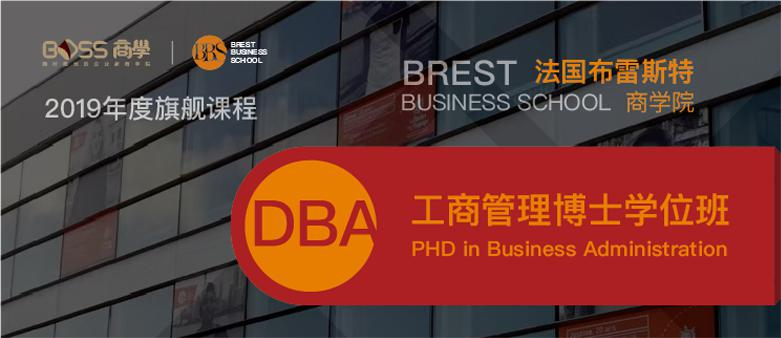 法国高商大学校管理博士课程， 被管理时报排名（ Financial Times Ranking）评为欧洲最佳商业导向博士课程之一。2018 年管理时报（Fincnaial Times）全球管理博士学位 TOP100 榜单，法国精英大学联盟高校上榜 25 所， 强者恒强。法国高等商学院系统隶属于法国最优秀的精英教育系统，致力于培养商科界精英。着重培养学生的组织领导能力，人际沟通与团队协作能力，更重视学生的实践经历，教师团队大部分具有企业管理背景/成功创业经历/全球 500 强企业工作经验等。中法官方认可 · 国际通行学位线上线下学习 · 全国顶级资源线上借助 APP 实现在线学习；线下分班授课，实现课中精准教学。全方面覆盖课前、课中、课后学习时间，满足在职学员低时间成本、高学习效率要求。一地报名，可于北京、上海、深圳等 16 地分院上课进修学分，同时借助 APP， 整合链接全球 50000+企业家同学资源。一边学习管理课程、一边享全球企业家同学资源、一边拿博士学位，一举三得。课程背景中国将步入经济快速发展，成为经济主体的商业战国时代！企业间已完成从产品竞争到服务竞争，再到资本竞争的转变。专业学位研究生教育将成为各个国家积极引导的发展重点。高素质管理专业人才是市场的迫切需求，卓越的团队领袖也必须具备明确的战略意图、清晰的投资发展规划，才能在“走出去”的浪潮中闯出一片“蓝海”。学习目标教学理念整合国内外高端教育资源，构建线上、线下结合、无围墙、无壁垒的开放式国际学历教育新模式。秉承“5Cs+L”的培养理念，即在教学过程、企业实践和论文撰写、答辩过程中始终贯穿培养学生的“竞争力（Competitiveness）、自信心(Confidence)、合作精神(Cooperativeness)、创造性 (Creativity)和诚信(Credibility)”，使之成为能够迎接全球化挑战、具有领导力（Leadership）的综合管理人才。培养方式资产管理与管理专业博士培养以课程学习、实践活动、课后自学、论文撰写为主，采取在职学习的方式完成课程学习。实行学分制。其中必修课每门 4 学分，选修课每门 2 学分；实践活动 1 次，2 学分。最低学分要求 36 分。在申请答辩之前须修满所要求的学分。根据在职研究生的特点，结合培养目标和选题意向，有针对性的开展多项社会实践活动，如企业参访，校际交流，社会公益活动，管理前沿讲座等。课程设置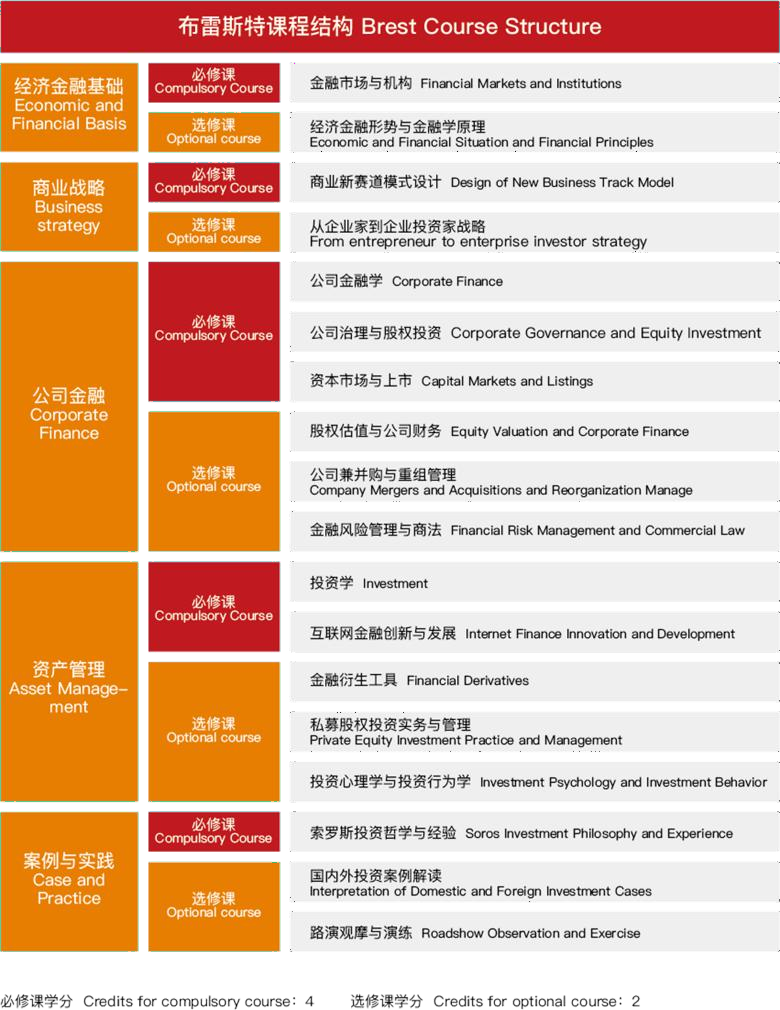 实践活动（1 次，2 学分）实践活动结合企业或项目，选择与本专业学习有关的企业案例分析，企业诊断报告，及企业的创新创业实践等内容。毕业论文论文语言：中文，需翻译成英文提交 BBS 审核存档。答辩地点：中国领衔导师何茂春： 国务院参事，BOSS 商学院首席顾问，清华大学国际关系学系教授、博导。Luc PONTET： 布雷斯特商学院（Brest Business School）校长。Jean MOUSSAVOU： 布雷斯特商学院（Brest Business School）教授。Abdelkader SBIHI： 布雷斯特商学院（Brest Business School）教授。吴晓求： 全国管理博士研究生教指委副主任委员，中国人民大学副校长。李 成：全国管理博士研究生教指委委员，西安交大经济与管理学院管理系主任、教授。朱孟楠： 全国管理博士研究生教指委委员，厦门大学经济学院管理系教授。张云峰：上海股权托管交易中心总经理、党委书记。王 巍： 中国管理博物馆理事长陆满平： 博士，平安证券投资银行总部执行总经理刘泽辉： 君联资本原董事总经理戴亦一： 厦门大学管理学院教授朱少平： 北京大学财税法研究中心教授庞 红： 中国人民大学财政管理学院货币管理系教授邓 明： 厦门大学财政系教授王红英： 中国（香港）管理衍生品投资研究院院长、清华五道口教育专家委员会副主任。周 立： 博士，清华大学经济管理学院会计系教授, 研究员。付 华： 泰康养老保险股份有限公司 CFO 和副总裁陈家强： 香港银行学会专业导师及 CFMP 考试主考官。录取标准申请材料学籍注册学生确认录取后，统一进行学籍注册。注册完成后，布雷斯特商学院（BBS） 提供学生号码（student ID）、注册信、学生证等相关材料给学员。学习费用	16.8 万人民币授予学位及毕业学分要求学制：标准学制 1.5 年；学位：对完成并符合资产管理与管理专业博士培养方案主修要求的学生，授予资产管理与管理专业博士学位。 最低学分要求：管理博士毕业最低学分要求为 36 学分，并通过毕业论文答辩。